SLOVENŠČINA, PONEDELJEK, 6. 4. 2020 UČNA TEMA: Zanimivosti o živalih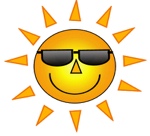 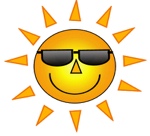 Spomnim se, kako radi ste prebirali revije Mrgolazen. Tudi danes boste brali besedila o zelo zanimivih živali. Besedilo najdete v spletnem učbeniku za slovenščino (na spletni strani LILIBI) na strani 56. 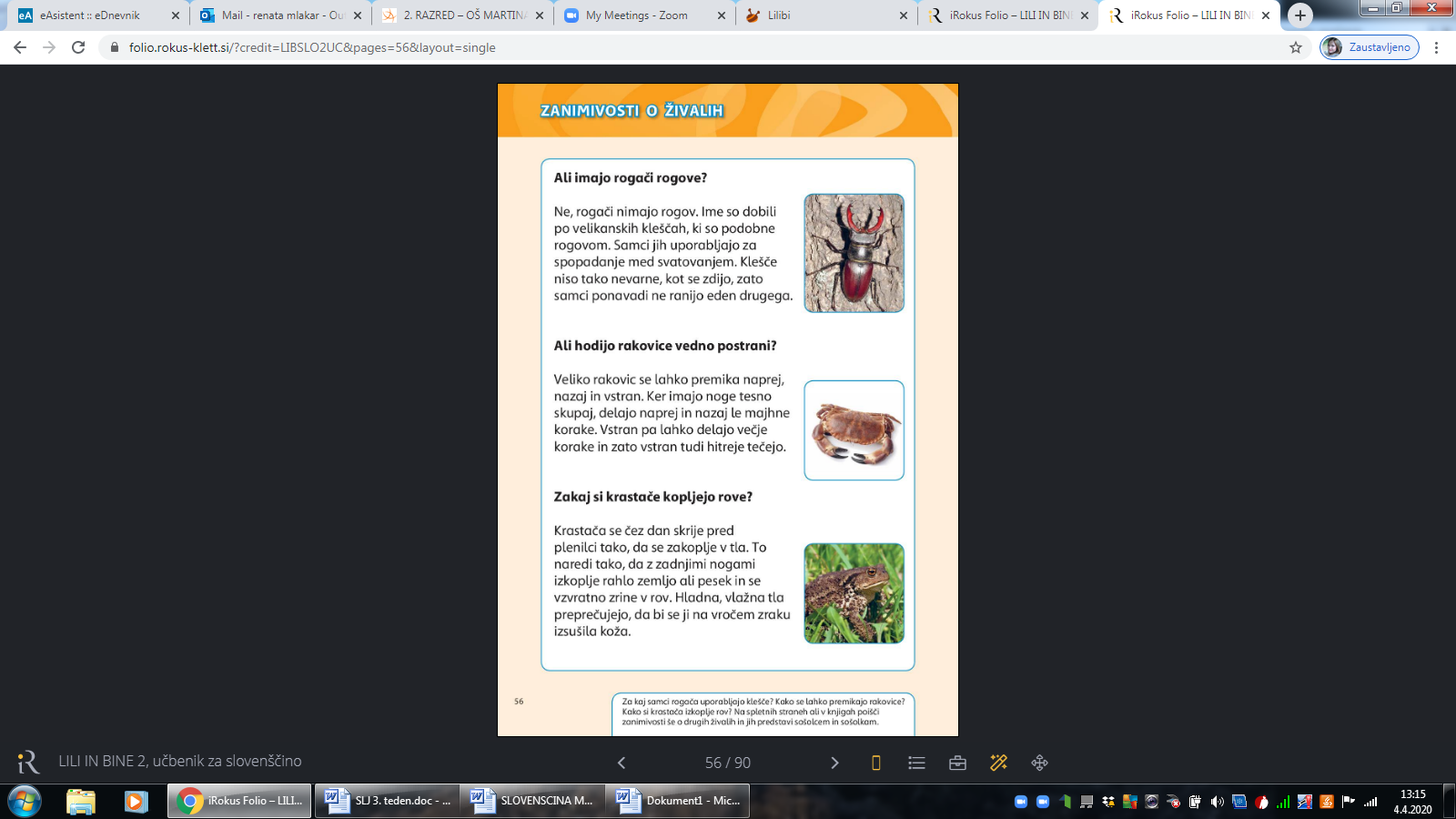 Besedilo najprej dvakrat preberite. Prvič potiho in drugič na glas. Nato staršem povejte, kaj zanimivega ste prebrali. Po branju v samostojnem delovnem zvezku na strani 63 rešite naloge.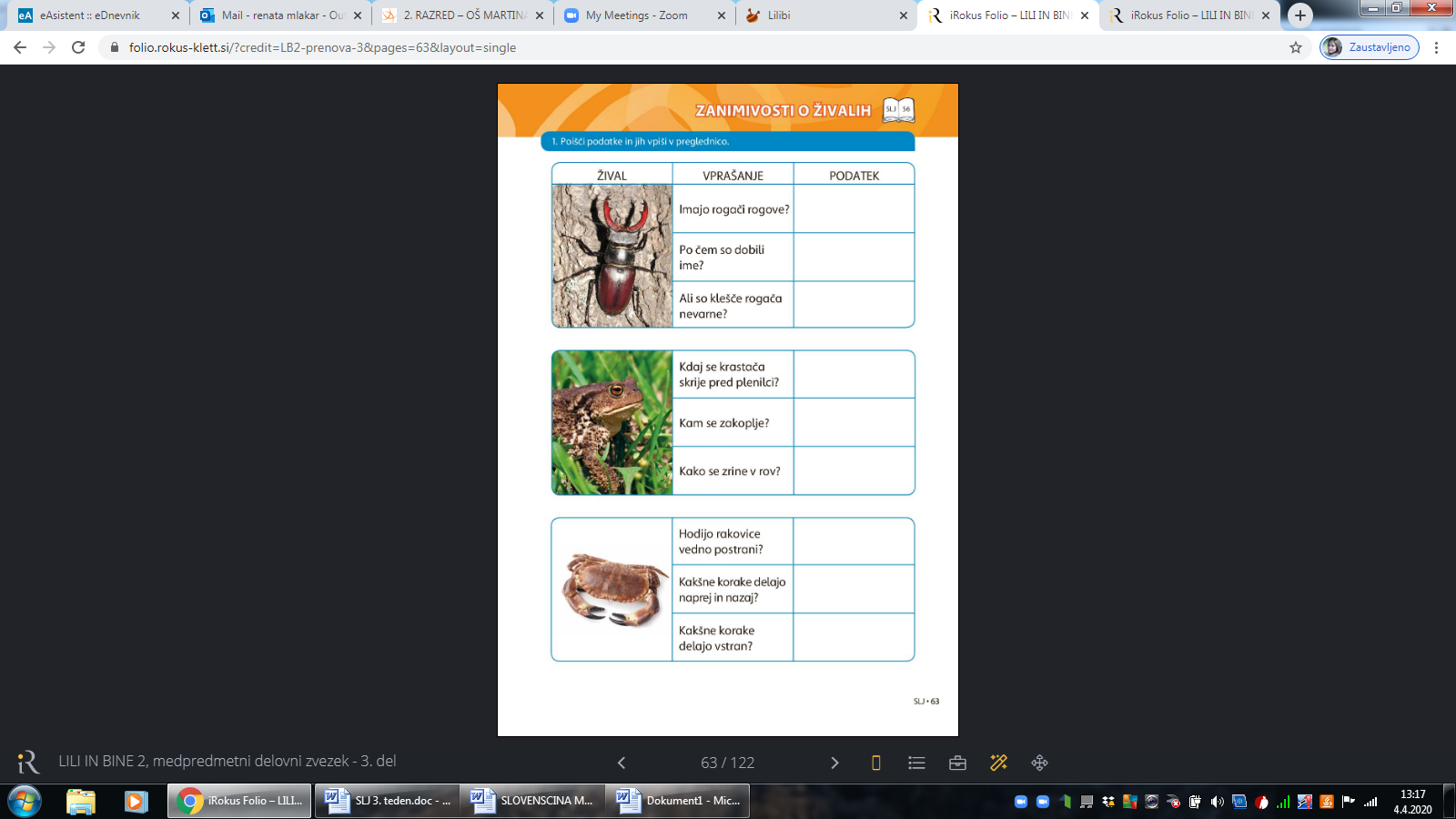 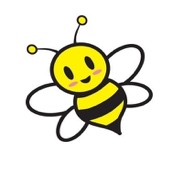 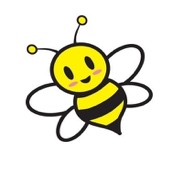 Hitri in vedoželjni lahko naredijo še naslednjo nalogo: V zvezek, z malimi tiskanimi črkami, prepiši eno od besedil. Ne pozabi na naslov in datum. Velike začetnice in pike piši z rdečo barvico.